Министерство образования Республики БашкортостанГосударственное бюджетное образовательное учреждение Белебеевская специальная  (коррекционная) общеобразовательная школа VIII видаСОГЛАСОВАНО                                                              УТВЕРЖДАЮЗаместитель директора по УВР                                     Директор ГБОУ БелебеевскаяГБОУ Белебеевская                                                         коррекционная школа VIII вида коррекционная школа VIII вида                                   ____________ Л. Р. Имаева                 ________Л. Р. Кульпина                                                  «___»________ 2014 г.       «___»________ 2014 г.                                            Тестовые контрольные работы по предмету «Биология» в 6,7 классах на I четверть 2014-2015г.Подготовила: учитель географии Я. Ю. Никитинаг. Белебей, 2014 г.Тестовые задания 6 класс(теоретическая часть)1 вариант1. Живая природа это:А) живые тела, все обитатели планеты	Б) не живые тела,	 все обитатели планеты2. К твердым телам относятся:А) камни		Б) воздух			В) вода	Г) природные газы3. Звезды это:А) не раскаленные тела		Б) раскаленные газовые тела	 В) огромный огненный шар	4. Вода это:А) не распространенное  в природе вещество		Б) распространенное в природе вещество			5. Самые огромные водоемы:А) родники		Б) озера          В) моря  	6.  Что такое вода?а) Вода – это твердое вещество.б) Вода – это жидкое вещество.в) Вода – это газообразное вещество.7. Допиши предложение.а) Вода в твердом состоянии – это ________________б)Вода в газообразном состоянии – это ___________________8. Какое вещество образуется в результате испарения воды?а) кефир                        б) пар                    в) лед                            г) снег9. Как температура воздуха влияет на испарение? Отметь  правильные варианты.а) Температура воздуха не влияет на испарение.б) Чем выше температура воздуха, тем испарение идет быстрее.в) Чем выше температура воздуха, тем испарение идет медленнее.г) Чем ниже температура воздуха, тем испарение идет медленнее.10. В задании перечислены свойства чистой воды. Найди верные.а) прозрачная                   б) кислая                    в) текучаяг) имеет форму шара       д) не имеет запаха    е) имеет постоянную температуру11. Как знание свойств воды помогает охранять здоровье? Отметь верные утверждения.а) Если вода непрозрачная или имеет вкус, ее не рекомендуется пить.б) Если вода имеет вкус, ее надо пить.в) Вода текуча, значит хорошо смывает грязь с тела.г) Форма воды позволяет излечить грипп.д) Горячая вода может вызвать ожоги тела, а холодная – простуду.12. В перечисленных свойствах найди свойства водяного пара.а) прозрачный               б) не имеет запаха и цветав) текучий                      г) имеет запах и цвет                      д) не имеет формы13. Часть веществ в воде не растворяется и загрязняет ее. Как можно очистить воду от грязи? Отметь правильные ответы. а) Воду надо перелить в чистую посуду.б) Воде надо дать отстояться.в) Воду надо профильтровать.14. В задании перечислены свойства снега. Отметь, какие из них неверные.а) черный                                 б) хрупкийв) непрозрачный                      г) в морозную погоду – липкий, а в оттепель – сыпучий15. Какой деятельностью люди загрязняют воду? а) моют машины на берегах водоемов           б) пьют водув) спускают загрязненную воду в водоем      г) бросают в водоемы мусорд) купаются в водоемах                                   д) ловят рыбуТестовые задания 6 класс(теоретическая часть)2 вариант1. Живая природа это:А) живые тела, все обитатели планеты	Б) не живые тела,	 все обитатели планеты2. К твердым телам относятся:А) камни		Б) воздух			В) вода	Г) природные газы3. Звезды это:А) не раскаленные тела		Б) раскаленные газовые тела	 В) огромный огненный шар	4. Вода это:А) не распространенное  в природе вещество		Б) распространенное в природе вещество			5. Самые огромные водоемы:А) родники		Б) озера          В) моря  	6. Что такое вода?а) Вода – это жидкое вещество.б) Вода – это газообразное веществов). Вода – это твердое вещество.7. Какое вещество образуется в результате испарения воды?а) лед                 б) кефир                   в) пар               г) снег8. Допиши предложение.	а) Вода в газообразном состоянии – это ________________б) Вода в твердом состоянии – это ___________________9. Как знание свойств воды помогает охранять здоровье? Отметь верные утверждения.а) Горячая вода может вызвать ожоги тела, а холодная – простуду.б) Форма воды позволяет излечить грипп.в) Если вода непрозрачная или имеет вкус, ее не рекомендуется пить.г) Если вода имеет вкус, ее надо пить д) Вода текуча, значит хорошо смывает грязь с тела.10. В перечисленных свойствах найди свойства водяного пара.а) текучий                            в) имеет запах и цветб) прозрачный                     г) не имеет формы                      д) не имеет запаха и цвета 11. Как температура воздуха влияет на испарение? Отметь  правильные варианты.а) Чем выше температура воздуха, тем испарение идет медленнее.б) Чем выше температура воздуха, тем испарение идет быстрее.в) Температура воздуха не влияет на испарение.г) Чем ниже температура воздуха, тем испарение идет медленнее.12. В задании перечислены свойства чистой воды. Найди верные.а) кислая                            в)  прозрачная                 д) текучаяб) не имеет запаха            г) имеет форму шара      е) имеет постоянную температуру13. В задании перечислены свойства снега. Отметь, какие из них неверные.а) хрупкий                                в) черный б) непрозрачный                      г) в морозную погоду – липкий, а в оттепель – сыпучий14. Часть веществ в воде не растворяется и загрязняет ее. Как можно очистить воду от грязи? Отметь правильные ответы. а) Воде надо дать отстояться.б) Воду надо перелить в чистую посуду.в) Воду надо профильтровать.15. По перечисленным свойствам определи, какое вещество они характеризуют: легче воды, прозрачный, хрупкий, бесцветный, скользкий. Это ____________________Практическая часть1. По перечисленным свойствам определи, какое вещество они характеризуют: бесцветный, прозрачный, хрупкий, скользкий, легче воды. Это ____________________2. В природе происходят разные явления. Некоторые из них связаны со льдом, другие – со снегом, третьи - с водой. Проведи стрелки, показывающие эти связи.Половодье                                                           РосаГололед                                 Лед                      ДождьИзморозь                               Снег                   СнегопадНаводнение                           Вода                   МетельОбразование сосулек                                         Ледоход                3. Прочитай текст. Какое явление природы в нем описано? Вода испаряется → водяной пар поднимается вверх→ вверху холодно, и водяной пар переходит сначала в капельки воды, затем в льдинки → выпадают осадки в виде дождя или снега.Это ___________________________________________________.Тестовые задания 7 класс(теоретическая часть)  Ботаника – это:Наука о животных;Наука о растениях;Наука о грибах.Живая природа – это:Солнце, луна, воздух;Камень, вода, дождь;Человек, растение, животное.Ученый, который впервые ввел понятие биология:Карл Линней;Чарльз Дарвин;Жан Батист Ламарк.Живые обитатели нашей планеты:Организмы;Представители.Дикорастущие:Растения, которые растут в саду;Растения, которые растут в лесу;Растения, которые растут в огороде.К кормовым растениям относят:Редис, укроп, картофель;Ирисы, тюльпан, люпин;Клевер, вику, овес.На Земле растений более:550 видов;350 видов;650 видов.Главные органы цветка:Пестик и лепесток;Тычинка и цветок;Пестик и тычинка.Вокруг пестика и тычинок, образуются лепестки цветка, которые образуют:Венчик;Плод;Лепесток. Соцветия это:Число лепестков в цветке;Группы из мелких цветков;Группы из крупных цветков. Опыление:Перенос пыльцы с тычинок на пестик;Перенос пыльцы с пестика на лепесток;Перенос пыльцы с тычинки на цветок.Сочные плоды чаще всего распространяются:Насекомыми;Птицами;Животными.13. Растения, у которых  зародыш семени содержит  две семядоли называют:Однодольными;Двудольными14.  Для прорастания семян требуется:влага, воздух и тепло;только влага;холод15. Насколько семена разных растений нуждаются в тепле?всем семенам требуется одинаковое количество тепла;одним нужно больше тепла, другим - меньше;для прорастания семян вообще не нужно тепло.Практическая часть1 вариант1.Нарисовать цветковое растение и показать на нем органы этого растения.2. Дайте определение ветроопыляемым растениям.3. Приведите пример плодов пушинок.4. Определите соцветия по рисункам.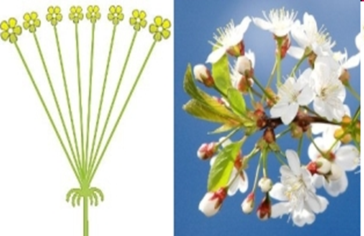 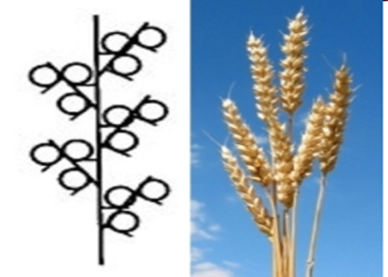 Практическая часть2 вариантНарисовать цветковое растение и показать на нем органы этого растения.Дайте определение что такое оплодотворение.Приведите пример плодов парашютиков.Определите соцветия по рисункам.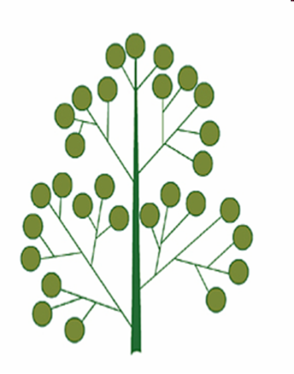 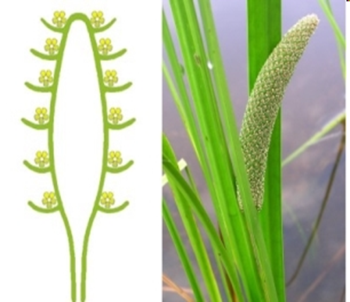 Рассмотрено на заседании ШМО естественно-гуманитарного циклапротокол № ______________Г. И. Климачева«___»____________2014 Г.